Rahmath 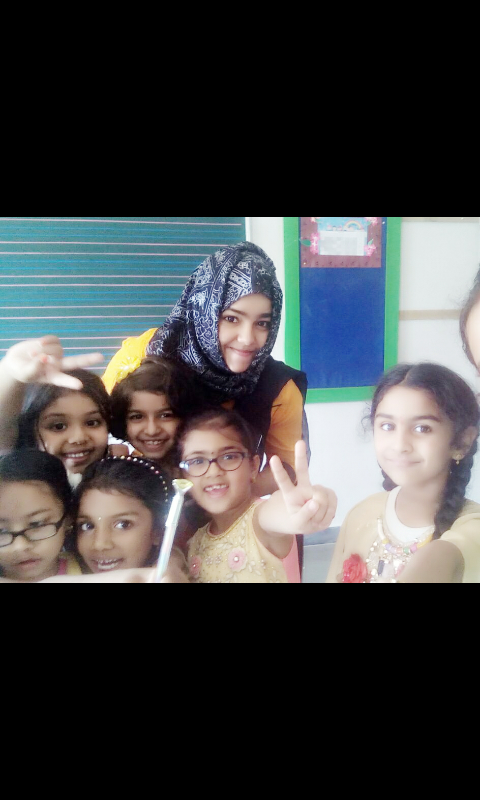 Rehmath-392480@2freemail.com OBJECTIVE:	B.ED certified educator, with a PG diploma in TESOL looking for a position in an educational organization where I can apply my five years of teaching experience and my curriculum development skills. WORK EXPERIENCE: Fellow – Teach for India (MAY 2017-MAY2019)Responsible for implementation of content in the classTraining students to effectively understand the curriculumTracking the transformation of students to ensure quality in education Responsible for providing access and exposure to the students in and outside the school.Identify the kids with special needs and provide them extra support.Elementary teacher- Tatva  global school (April 2015– April 2017)Part of content team-Designing Courses suitable for learners based on requirement.Teaching students in school.Assessing students based on their levels.Member of a social club:  assisting the club head in designing and organizing interschool competitions.Volunteered in an orphanage- Anees-ul-gurba (January 2013 to December 2013)Taught Pre-Intermediate classes of 8-20 students from various cultural backgrounds.Created and implemented activities according to the needs of the students.Worked with students having multiple disabilities.Anwar-ul-uloom (Primary and Middle School) –Govt. Aided school (2012 – Present)Volunteer teacher for English and Maths.Taught English to Young Learners and Very Young Learners.Helped in organising workshops for teachers in the School.Handled administrative works with respect to the School.OTHER EXPERIENCE:Content creator – Bodhaguru private limited- e learning organization(April 14 2018 – june 14 2018)Worked as a content creator for e learning organisation www.bodhaguru.comCreated interactive moral based stories and poems for very young learners to understand the basics of language.Participated in creating a self-learning kit for pre-primary kids.Volunteer- Rotary club (2018 present)Conduct workshops on health and hygiene for girl’s school.Help rotractors to reach out to different government schools and provide sanitation facilities.Awards and Achievements:Nation builder award 2018 – Awarded By inner wheel club under Rotary India Literacy Mission,  for being an outstanding teacher and showing 2 years of growth in literacy and writing in the classroom.EDUCATIONAL QUALIFICATION:IGNOU(Indira Gandhi national open university )Pursuing MA in psychology - clinical psychology (first year Completed) Aspiring professional teacher training institute: May2019PG diploma in TESOL – Teaching English to the speakers of other languageAnwar-ul-uloom  college of education- Osmania UniversityBachelors in Education – specialized in ENG and SOCIALSKILLS:Proficient with Ms word, PowerPoint and ExcelTeamworkDeterminationPlanningCurriculum designProviding student centred learningPERSONAL INFORMATION:	Age			: 25	Date of Birth	:  22 August 1993	Nationality		: Indian	Gender		: Female            Marital status 	: married visa status		: Husband’s sponsorship 